Day 2 Walkthrough activitySmall Group Exercise:  Identification and prioritization of hazards found on the walkthroughTime allotted: 60 minutes Purpose:  To provide participants the opportunity to discuss findings from the walkthrough, utilize skills to identify workplace hazards, and apply the principles of occupational health to address the hazardsDirections:  Divide the participants into groups of 5-6 individuals.  (Try to organize based on grouping that was used during the walkthroughs.)  Ask each group to:1.  Identify a note taker and spokesperson. 2. Review the walkthrough checklist3. Discuss hazards that were identified during the walkthrough4. Identify the top 3 priority hazards (and reasons why these hazards are a priority)5. Discuss methods for addressing each of the hazards considering the hierarchy of controls approachLarge Group Exercise:  Prioritization and control of Identified HazardsTime allotted: 45 minutesDirections: Reconvene as a large group and ask the spokesperson from each group to name the top 3 priority hazards identified by their small group.  Write the hazards from each group on a flip chart and then review the entire list.  Ask participants how they prioritized the hazards (i.e., how did they select these as a priority – did they select hazards that were: 1) easy to address, 2) could affect a large number of people, 3) immediate health threats that could result in death, long-term effects, etc? ) From the list of hazards by all groups, ask the group to vote on the top 3 priority hazards.  Then ask the groups who identified these hazards a priority to report on methods for addressing each hazard.  Ask the remainder of the group to comment on the methods (i.e., were any intervention strategies missing)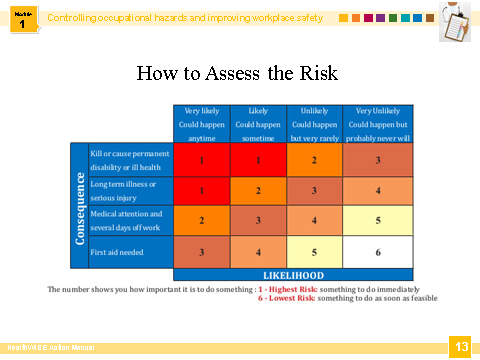 